Мероприятия, проводимые  в ГОЛ при МБОУ ООШ № 26Посещение  пожарной части.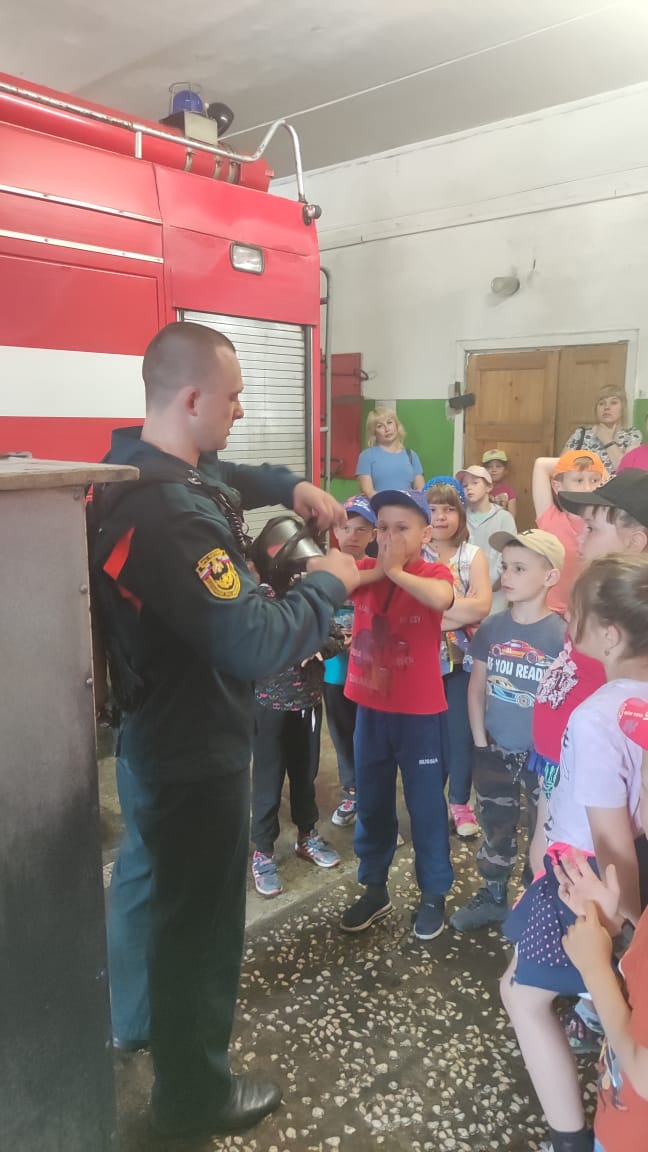 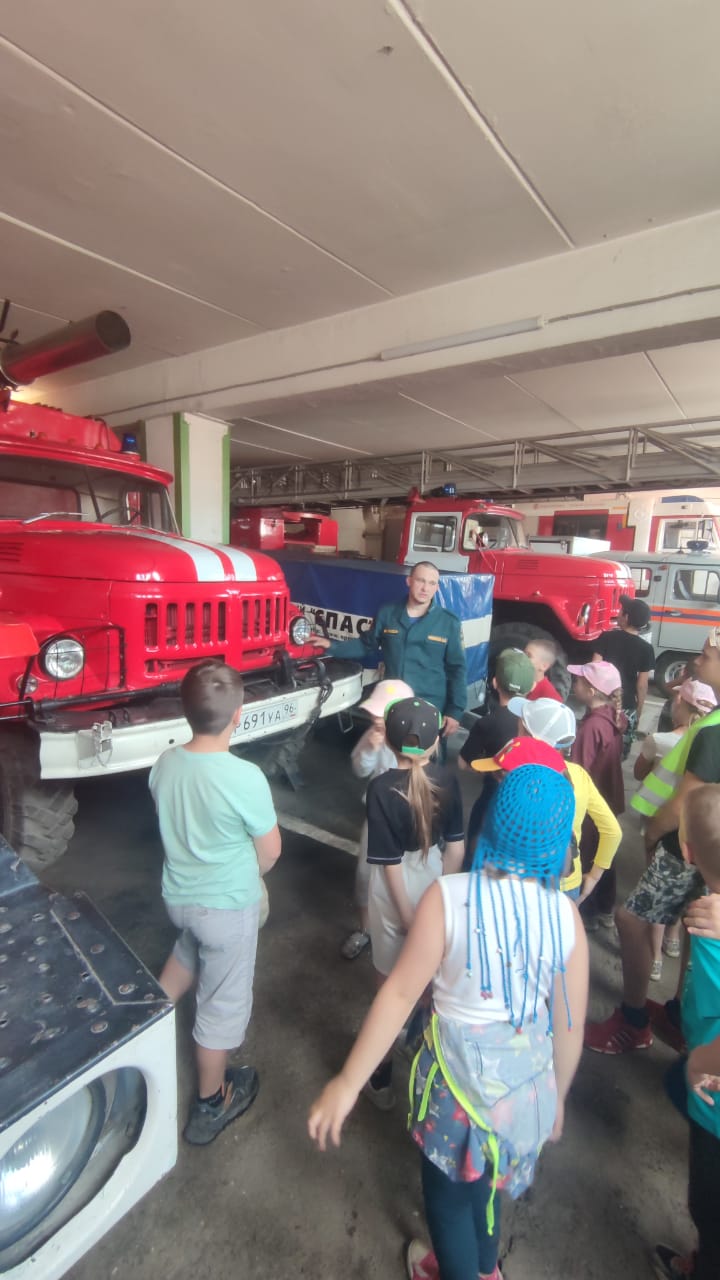 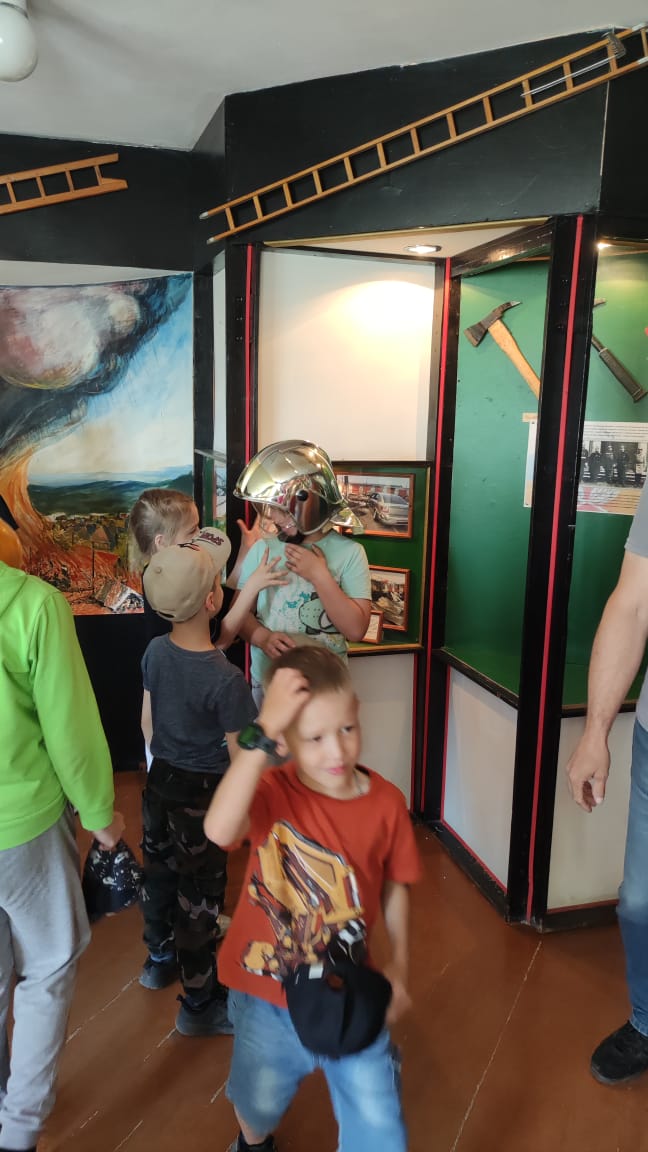 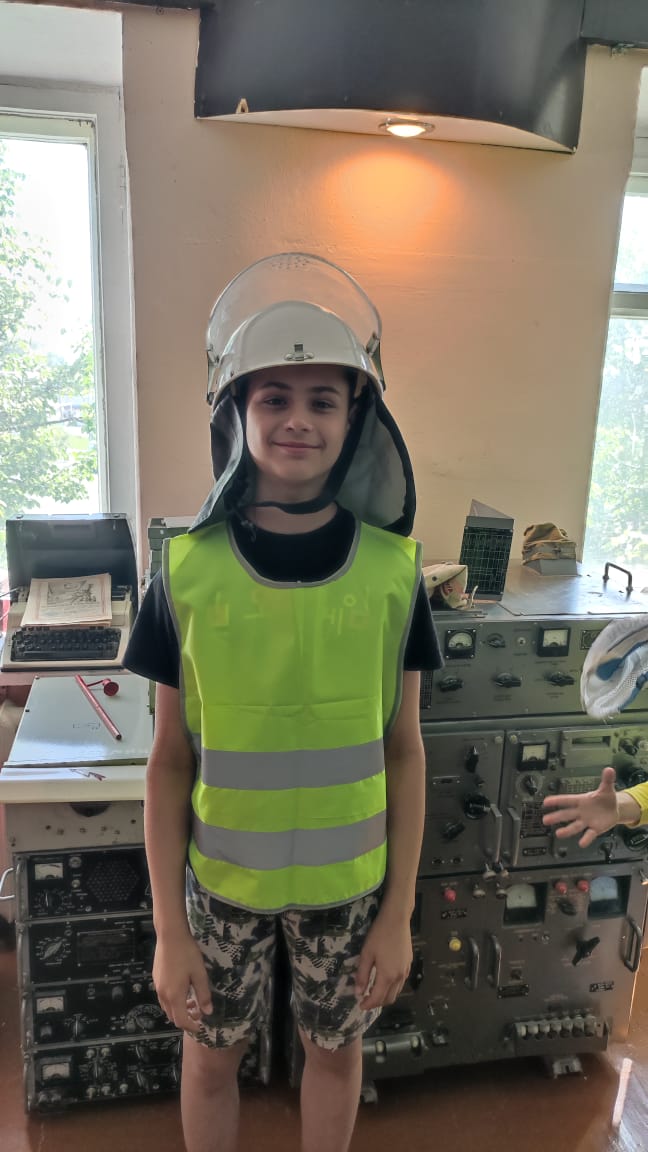 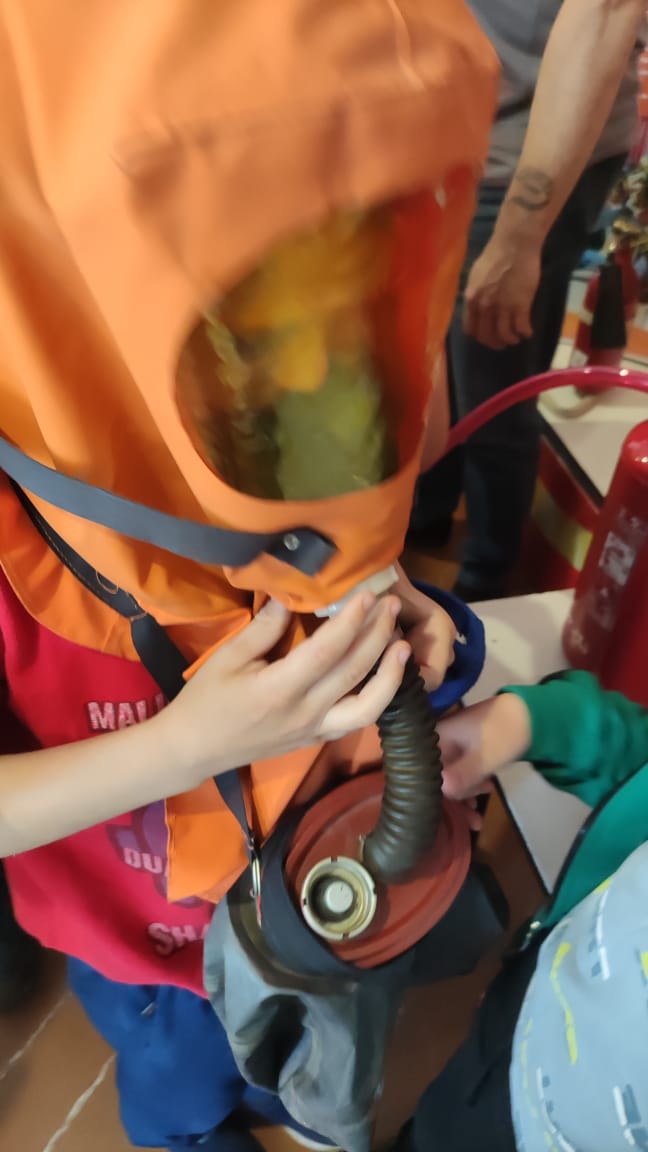 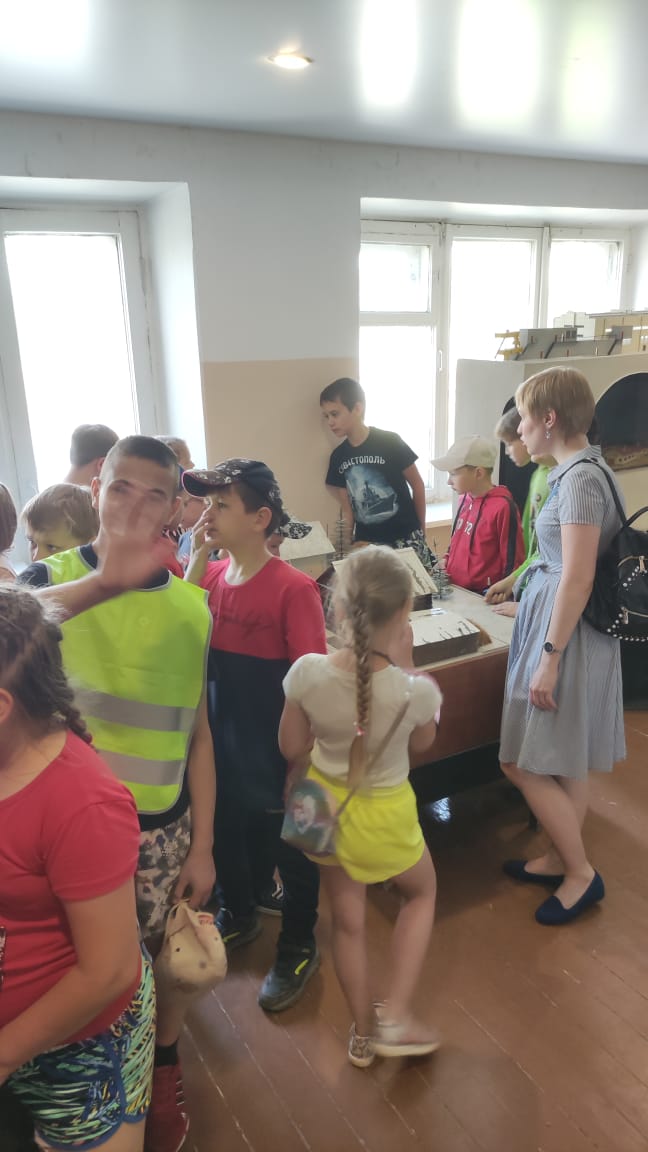 Мероприятие, посвященное знанию правил ПББ. Провели дети из отряда ЮИД  совместно с воспитателями.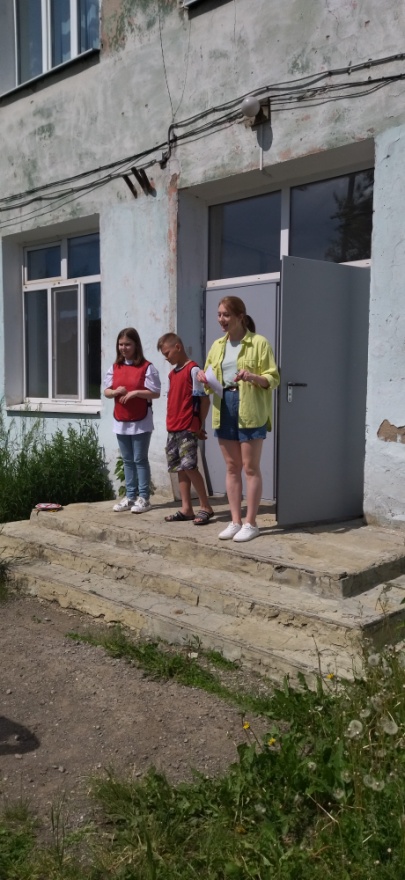 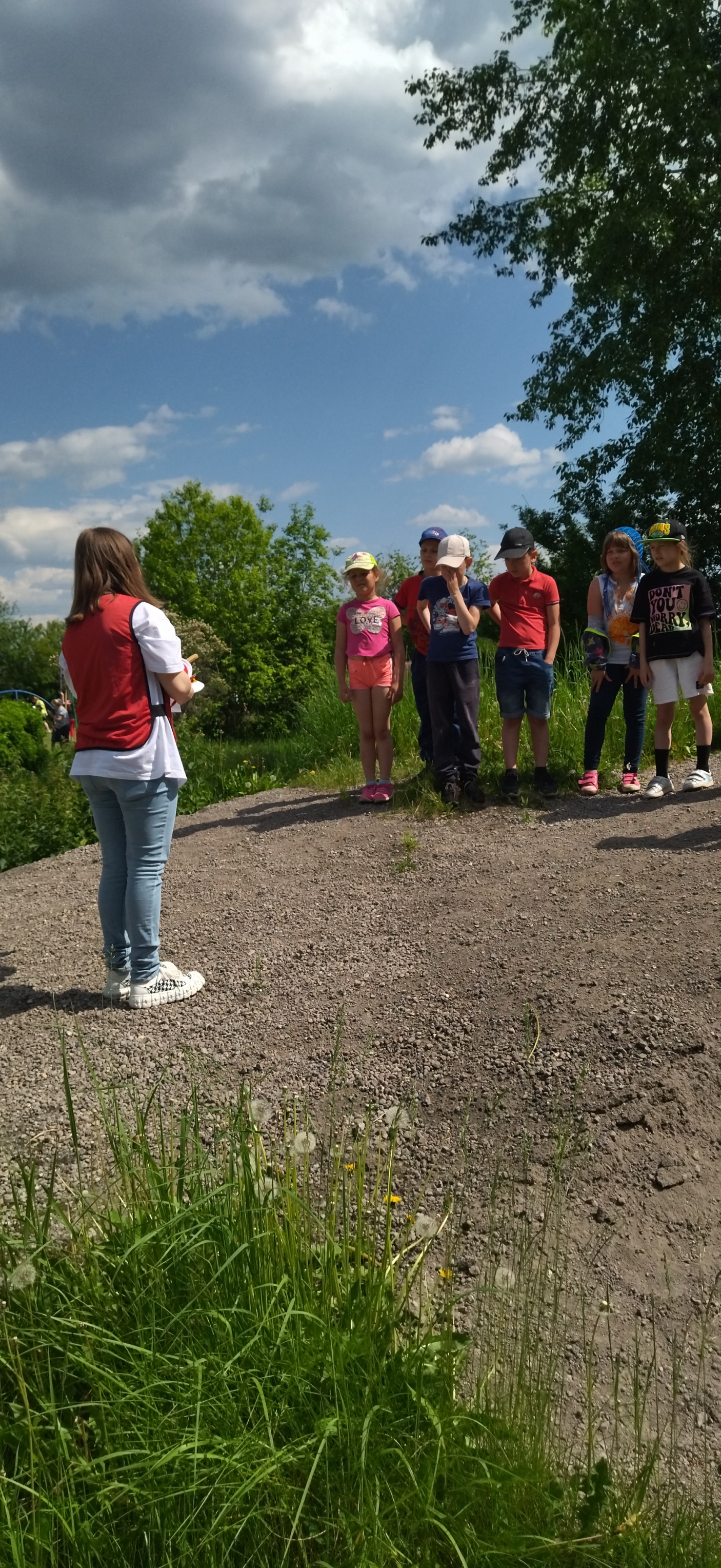 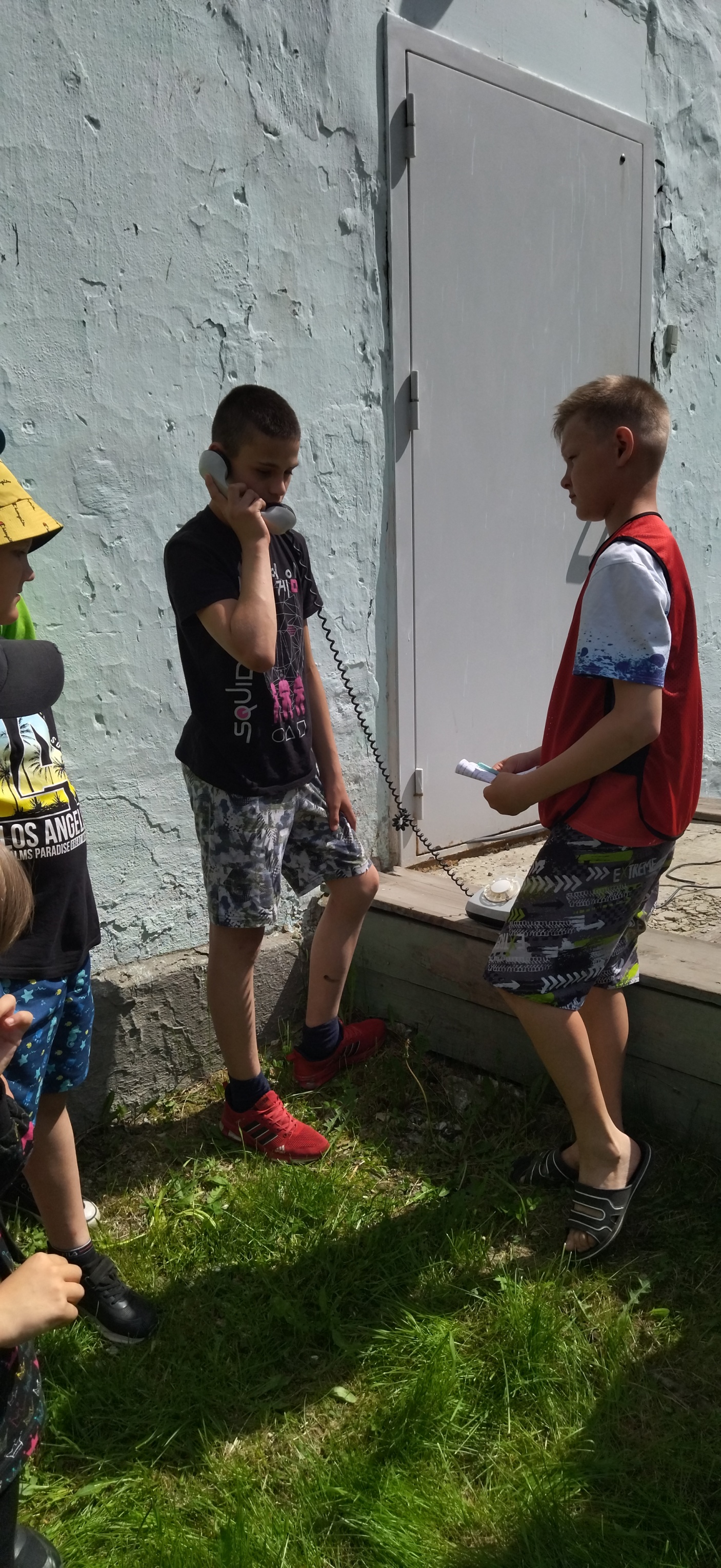 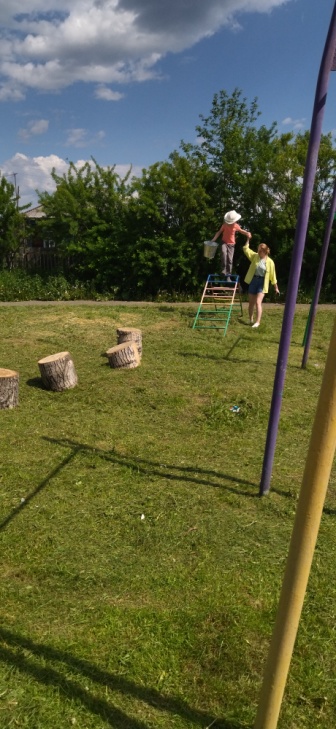 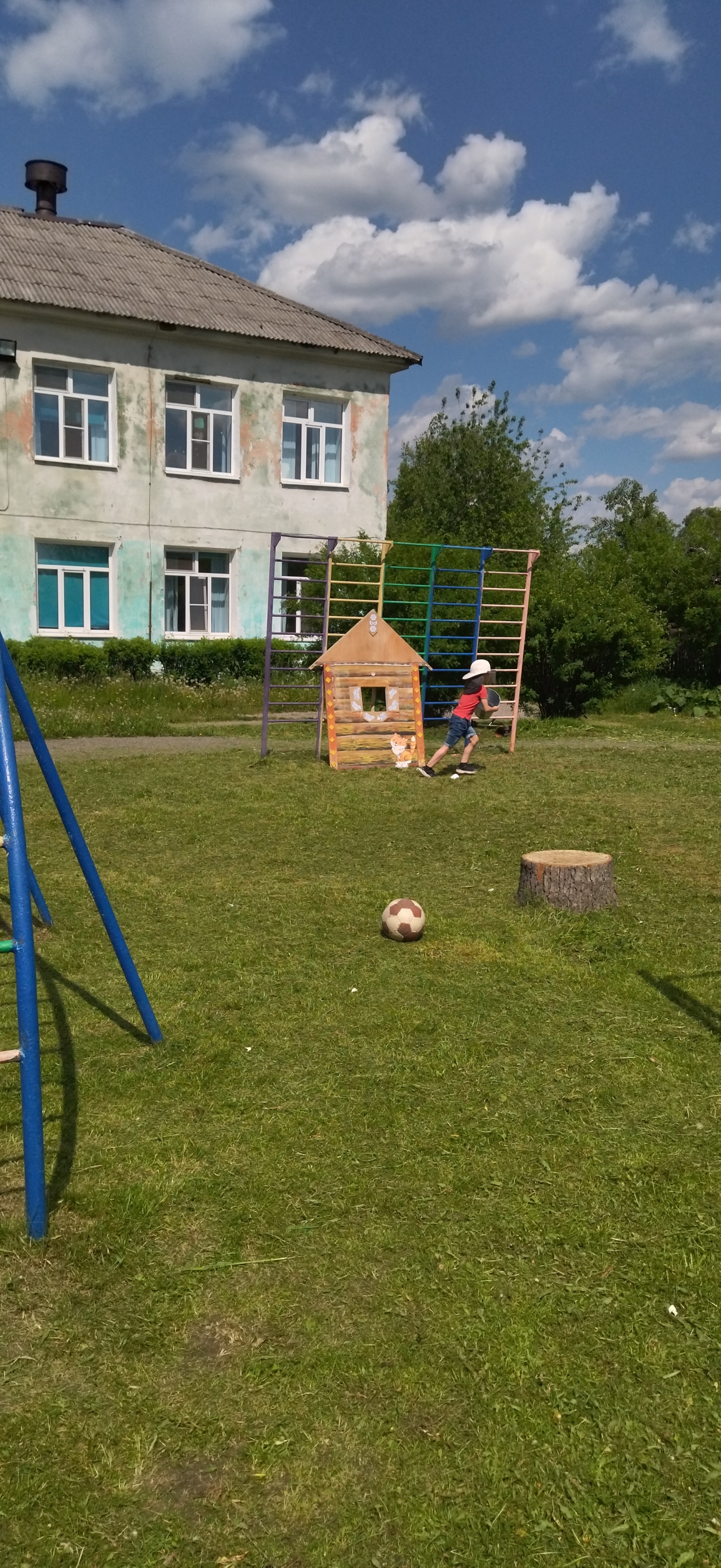 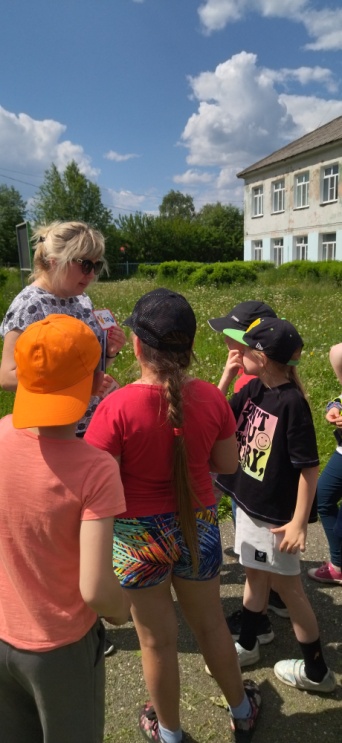 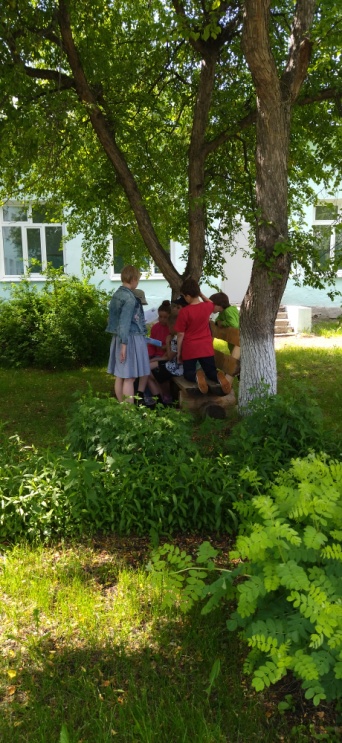 Учебная эвакуация из здания школы.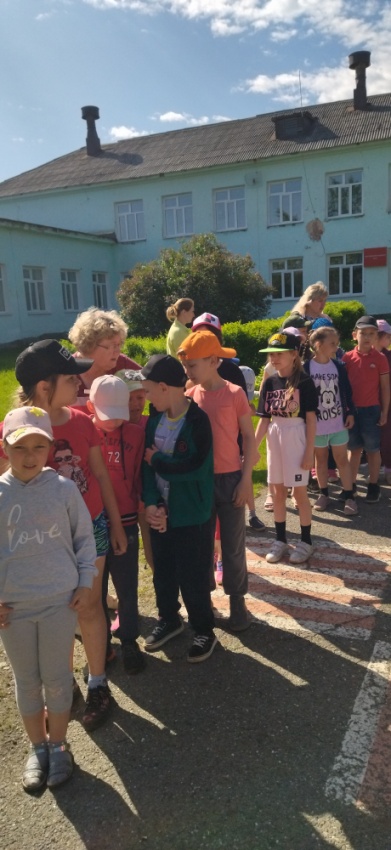 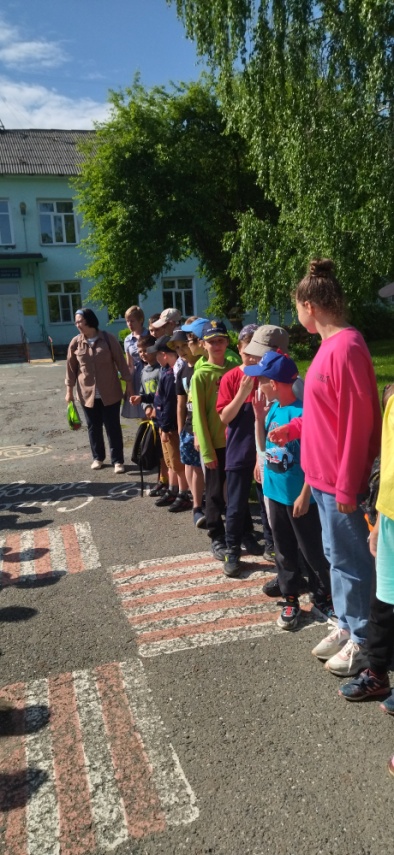 